Кабинет физики10.08.2021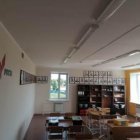 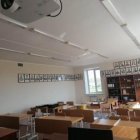 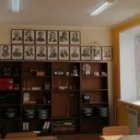 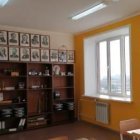 Кабинет химии10.08.2021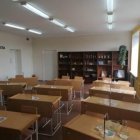 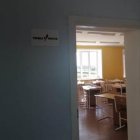 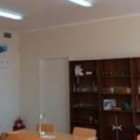 кабинет биологии19.11.2021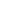 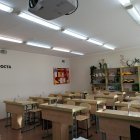 конференц зал19.11.2021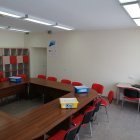 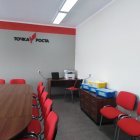 Презентационный зал30.11.2021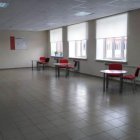 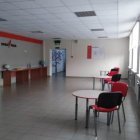 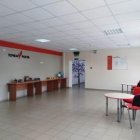 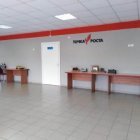 